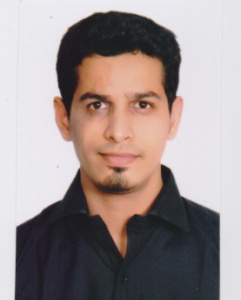 To seek a professional job opportunity with a reputed organization where in my ability and education will be utilized to the maximum level contributing to the success of the organization and  Technical SkillsOperating System:  MS Dos, Windows 98/2000/XP/Win7/Win8.Software Application: Ms-OfficeDCS ENGINEERING & MAINTENANCEPROSAFE RS PLC AND STARDOM & FAST/TOOLSStrengthsSelf-motivated and efficient individual who works very well even under Able to work effectively.Friendly approach, patience, Quick learner.Professional ExperienceMARSH CONSULTANCY SERVICES INDIA PVT LTD– Hyderabad, India  (Feb 2013 to April 2016)Document ControllerKey Responsibilities.Control all aspects of project documentation on multiple simultaneous projects, utilizing various control methods/systems.Prepare, operate and update Document Control Procedures in line with the Company’s Document Management System Ensure proper document control support is given to each project.Produce and maintain Document Progress Reports to Project Managers.Ensure all documentation provided is as per Client quality formatting requirements.Formatting may include correcting templates, fonts and style, pagination and numbering and other activities that may be required to achieve a client’s documentation requirements.Create Document Control and correspondence folders for individual projects.Work in strict co-operation with the Project Manager to ensure project progress status integration.Academic QualificationB.TECH (Electronics & Communication Engineer) from VIF Engineering of Technology, Hyderabad, Jawaharlal Nehru Technology University. 2012INTERMEDIATE (MPC) from Narayana Junior College, Hyderabad. 2007Personal ParticularsAge	       : 29Nationality: Indian Marital Status: UnmarriedLanguages Known: English, Hindi and Urdu Visa Status: Visit Visa (valid till 20/01/2017)Mohammed Mohammed.328609@2freemail.com 	Career Objective